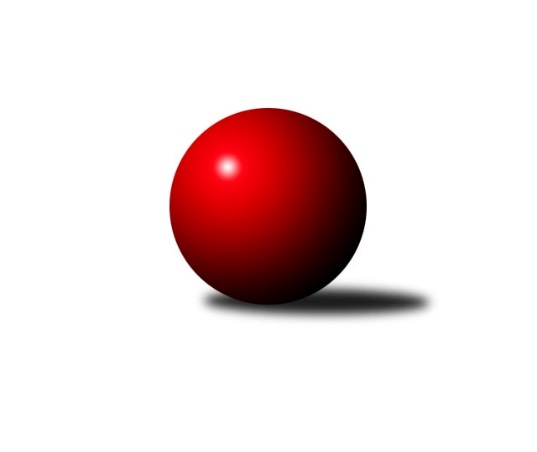 Č.1Ročník 2021/2022	20.5.2024 Východočeská soutěž skupina C 2021/2022Statistika 1. kolaTabulka družstev:		družstvo	záp	výh	rem	proh	skore	sety	průměr	body	plné	dorážka	chyby	1.	TJ Jiskra Hylváty B	1	1	0	0	12 : 0 	(6.0 : 2.0)	1666	2	1194	472	29	2.	TJ Jiskra Hylváty C	1	1	0	0	12 : 0 	(6.0 : 2.0)	1637	2	1172	465	38	3.	TJ Tesla Pardubice D	1	1	0	0	9 : 3 	(6.0 : 2.0)	1642	2	1180	462	32	4.	TJ Tesla Pardubice B	1	1	0	0	8 : 4 	(4.0 : 4.0)	1608	2	1127	481	34	5.	KK Svitavy C	1	0	0	1	4 : 8 	(4.0 : 4.0)	1571	0	1090	481	33	6.	SK Rybník B	1	0	0	1	3 : 9 	(2.0 : 6.0)	1552	0	1121	431	40	7.	KK Vysoké Mýto C	1	0	0	1	0 : 12 	(2.0 : 6.0)	1527	0	1086	441	42	8.	TJ Tesla Pardubice C	1	0	0	1	0 : 12 	(2.0 : 6.0)	1497	0	1078	419	60Tabulka doma:		družstvo	záp	výh	rem	proh	skore	sety	průměr	body	maximum	minimum	1.	TJ Jiskra Hylváty B	1	1	0	0	12 : 0 	(6.0 : 2.0)	1666	2	1666	1666	2.	TJ Tesla Pardubice D	1	1	0	0	9 : 3 	(6.0 : 2.0)	1642	2	1642	1642	3.	TJ Jiskra Hylváty C	0	0	0	0	0 : 0 	(0.0 : 0.0)	0	0	0	0	4.	SK Rybník B	0	0	0	0	0 : 0 	(0.0 : 0.0)	0	0	0	0	5.	KK Vysoké Mýto C	0	0	0	0	0 : 0 	(0.0 : 0.0)	0	0	0	0	6.	TJ Tesla Pardubice B	0	0	0	0	0 : 0 	(0.0 : 0.0)	0	0	0	0	7.	KK Svitavy C	1	0	0	1	4 : 8 	(4.0 : 4.0)	1571	0	1571	1571	8.	TJ Tesla Pardubice C	1	0	0	1	0 : 12 	(2.0 : 6.0)	1497	0	1497	1497Tabulka venku:		družstvo	záp	výh	rem	proh	skore	sety	průměr	body	maximum	minimum	1.	TJ Jiskra Hylváty C	1	1	0	0	12 : 0 	(6.0 : 2.0)	1637	2	1637	1637	2.	TJ Tesla Pardubice B	1	1	0	0	8 : 4 	(4.0 : 4.0)	1608	2	1608	1608	3.	TJ Jiskra Hylváty B	0	0	0	0	0 : 0 	(0.0 : 0.0)	0	0	0	0	4.	TJ Tesla Pardubice D	0	0	0	0	0 : 0 	(0.0 : 0.0)	0	0	0	0	5.	TJ Tesla Pardubice C	0	0	0	0	0 : 0 	(0.0 : 0.0)	0	0	0	0	6.	KK Svitavy C	0	0	0	0	0 : 0 	(0.0 : 0.0)	0	0	0	0	7.	SK Rybník B	1	0	0	1	3 : 9 	(2.0 : 6.0)	1552	0	1552	1552	8.	KK Vysoké Mýto C	1	0	0	1	0 : 12 	(2.0 : 6.0)	1527	0	1527	1527Tabulka podzimní části:		družstvo	záp	výh	rem	proh	skore	sety	průměr	body	doma	venku	1.	TJ Jiskra Hylváty B	1	1	0	0	12 : 0 	(6.0 : 2.0)	1666	2 	1 	0 	0 	0 	0 	0	2.	TJ Jiskra Hylváty C	1	1	0	0	12 : 0 	(6.0 : 2.0)	1637	2 	0 	0 	0 	1 	0 	0	3.	TJ Tesla Pardubice D	1	1	0	0	9 : 3 	(6.0 : 2.0)	1642	2 	1 	0 	0 	0 	0 	0	4.	TJ Tesla Pardubice B	1	1	0	0	8 : 4 	(4.0 : 4.0)	1608	2 	0 	0 	0 	1 	0 	0	5.	KK Svitavy C	1	0	0	1	4 : 8 	(4.0 : 4.0)	1571	0 	0 	0 	1 	0 	0 	0	6.	SK Rybník B	1	0	0	1	3 : 9 	(2.0 : 6.0)	1552	0 	0 	0 	0 	0 	0 	1	7.	KK Vysoké Mýto C	1	0	0	1	0 : 12 	(2.0 : 6.0)	1527	0 	0 	0 	0 	0 	0 	1	8.	TJ Tesla Pardubice C	1	0	0	1	0 : 12 	(2.0 : 6.0)	1497	0 	0 	0 	1 	0 	0 	0Tabulka jarní části:		družstvo	záp	výh	rem	proh	skore	sety	průměr	body	doma	venku	1.	TJ Jiskra Hylváty B	0	0	0	0	0 : 0 	(0.0 : 0.0)	0	0 	0 	0 	0 	0 	0 	0 	2.	KK Svitavy C	0	0	0	0	0 : 0 	(0.0 : 0.0)	0	0 	0 	0 	0 	0 	0 	0 	3.	TJ Jiskra Hylváty C	0	0	0	0	0 : 0 	(0.0 : 0.0)	0	0 	0 	0 	0 	0 	0 	0 	4.	SK Rybník B	0	0	0	0	0 : 0 	(0.0 : 0.0)	0	0 	0 	0 	0 	0 	0 	0 	5.	KK Vysoké Mýto C	0	0	0	0	0 : 0 	(0.0 : 0.0)	0	0 	0 	0 	0 	0 	0 	0 	6.	TJ Tesla Pardubice C	0	0	0	0	0 : 0 	(0.0 : 0.0)	0	0 	0 	0 	0 	0 	0 	0 	7.	TJ Tesla Pardubice D	0	0	0	0	0 : 0 	(0.0 : 0.0)	0	0 	0 	0 	0 	0 	0 	0 	8.	TJ Tesla Pardubice B	0	0	0	0	0 : 0 	(0.0 : 0.0)	0	0 	0 	0 	0 	0 	0 	0 Zisk bodů pro družstvo:		jméno hráče	družstvo	body	zápasy	v %	dílčí body	sety	v %	1.	Jiří Turek 	TJ Tesla Pardubice D 	2	/	1	(100%)		/		(%)	2.	Ivana Brabcová 	TJ Tesla Pardubice D 	2	/	1	(100%)		/		(%)	3.	Dalimil Jetmar 	TJ Jiskra Hylváty C 	2	/	1	(100%)		/		(%)	4.	Ladislav Kolář 	TJ Jiskra Hylváty C 	2	/	1	(100%)		/		(%)	5.	Tomáš Skala 	TJ Jiskra Hylváty B 	2	/	1	(100%)		/		(%)	6.	Kryštof Vavřín 	TJ Jiskra Hylváty B 	2	/	1	(100%)		/		(%)	7.	Jaroslav Kaplan 	TJ Jiskra Hylváty C 	2	/	1	(100%)		/		(%)	8.	Petr Bečka 	TJ Jiskra Hylváty C 	2	/	1	(100%)		/		(%)	9.	Anthony Šípek 	TJ Jiskra Hylváty B 	2	/	1	(100%)		/		(%)	10.	Vojtěch Morávek 	TJ Jiskra Hylváty B 	2	/	1	(100%)		/		(%)	11.	Jan Herrman 	SK Rybník B 	2	/	1	(100%)		/		(%)	12.	Milan Novák 	TJ Tesla Pardubice B 	2	/	1	(100%)		/		(%)	13.	Ivana Plchová 	KK Svitavy C 	2	/	1	(100%)		/		(%)	14.	Matěj Drábek 	TJ Tesla Pardubice B 	2	/	1	(100%)		/		(%)	15.	Iva Jetmarová 	KK Svitavy C 	2	/	1	(100%)		/		(%)	16.	Jiří Brabec 	TJ Tesla Pardubice D 	1	/	1	(50%)		/		(%)	17.	Jiří Šafář 	SK Rybník B 	1	/	1	(50%)		/		(%)	18.	Pavel Doležal 	KK Vysoké Mýto C 	0	/	1	(0%)		/		(%)	19.	Josef Ledajaks 	KK Vysoké Mýto C 	0	/	1	(0%)		/		(%)	20.	Lukáš Hubáček 	TJ Tesla Pardubice C 	0	/	1	(0%)		/		(%)	21.	Marie Drábková 	TJ Tesla Pardubice D 	0	/	1	(0%)		/		(%)	22.	Jana Bulisová 	TJ Tesla Pardubice B 	0	/	1	(0%)		/		(%)	23.	Petr Leinweber 	KK Svitavy C 	0	/	1	(0%)		/		(%)	24.	Oldřich Hubáček 	TJ Tesla Pardubice C 	0	/	1	(0%)		/		(%)	25.	Martina Nováková 	TJ Tesla Pardubice B 	0	/	1	(0%)		/		(%)	26.	Lubomír Bačovský 	KK Svitavy C 	0	/	1	(0%)		/		(%)	27.	Michal Jasanský 	KK Vysoké Mýto C 	0	/	1	(0%)		/		(%)	28.	Milan Pustaj 	SK Rybník B 	0	/	1	(0%)		/		(%)	29.	Jan Suchý 	SK Rybník B 	0	/	1	(0%)		/		(%)	30.	Ondřej Pecza 	KK Vysoké Mýto C 	0	/	1	(0%)		/		(%)	31.	Pavel Čejka 	TJ Tesla Pardubice C 	0	/	1	(0%)		/		(%)	32.	Marek Crlík 	TJ Tesla Pardubice C 	0	/	1	(0%)		/		(%)Průměry na kuželnách:		kuželna	průměr	plné	dorážka	chyby	výkon na hráče	1.	Hylváty, 1-2	1596	1140	456	35.5	(399.1)	2.	Svitavy, 1-2	1589	1108	481	33.5	(397.4)	3.	Pardubice, 1-2	1582	1137	444	42.5	(395.5)Nejlepší výkony na kuželnách:Hylváty, 1-2TJ Jiskra Hylváty B	1666	1. kolo	Tomáš Skala 	TJ Jiskra Hylváty B	438	1. koloKK Vysoké Mýto C	1527	1. kolo	Kryštof Vavřín 	TJ Jiskra Hylváty B	413	1. kolo		. kolo	Vojtěch Morávek 	TJ Jiskra Hylváty B	409	1. kolo		. kolo	Anthony Šípek 	TJ Jiskra Hylváty B	406	1. kolo		. kolo	Josef Ledajaks 	KK Vysoké Mýto C	405	1. kolo		. kolo	Pavel Doležal 	KK Vysoké Mýto C	379	1. kolo		. kolo	Ondřej Pecza 	KK Vysoké Mýto C	375	1. kolo		. kolo	Michal Jasanský 	KK Vysoké Mýto C	368	1. koloSvitavy, 1-2TJ Tesla Pardubice B	1608	1. kolo	Milan Novák 	TJ Tesla Pardubice B	430	1. koloKK Svitavy C	1571	1. kolo	Lubomír Bačovský 	KK Svitavy C	414	1. kolo		. kolo	Ivana Plchová 	KK Svitavy C	404	1. kolo		. kolo	Iva Jetmarová 	KK Svitavy C	404	1. kolo		. kolo	Matěj Drábek 	TJ Tesla Pardubice B	399	1. kolo		. kolo	Jana Bulisová 	TJ Tesla Pardubice B	392	1. kolo		. kolo	Martina Nováková 	TJ Tesla Pardubice B	387	1. kolo		. kolo	Petr Leinweber 	KK Svitavy C	349	1. koloPardubice, 1-2TJ Tesla Pardubice D	1642	1. kolo	Jaroslav Kaplan 	TJ Jiskra Hylváty C	435	1. koloTJ Jiskra Hylváty C	1637	1. kolo	Jiří Turek 	TJ Tesla Pardubice D	434	1. koloSK Rybník B	1552	1. kolo	Petr Bečka 	TJ Jiskra Hylváty C	429	1. koloTJ Tesla Pardubice C	1497	1. kolo	Ivana Brabcová 	TJ Tesla Pardubice D	428	1. kolo		. kolo	Ladislav Kolář 	TJ Jiskra Hylváty C	420	1. kolo		. kolo	Oldřich Hubáček 	TJ Tesla Pardubice C	410	1. kolo		. kolo	Jan Suchý 	SK Rybník B	401	1. kolo		. kolo	Jan Herrman 	SK Rybník B	401	1. kolo		. kolo	Lukáš Hubáček 	TJ Tesla Pardubice C	400	1. kolo		. kolo	Jiří Brabec 	TJ Tesla Pardubice D	390	1. koloČetnost výsledků:	9.0 : 3.0	1x	4.0 : 8.0	1x	12.0 : 0.0	1x	0.0 : 12.0	1x